13    Satış Belgesi Bedelleri (2010 Yılı)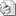 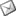 Sayı     : 2009 / 13İLGİ   : a ) 29.12.2008 tarih, 2008 / 2364 sayılı yazımız             b ) TESK’in 31.12.2009 tarih, 6277 sayı, 89 no.lu genelgesiTütün Mamulleri, Alkol ve Alkollü İçkilerin Toptan ve Perakende Satışı ile Satış Belgelerine İlişkin Yönetmelik’in 10. maddesi çerçevesinde, 2010 yılı satış belgesi bedellerinin Tütün ve Alkol Piyasası Düzenleme Kurulunca belirlenerek 31.12.2009 tarih, 27449 sayılı Resmi Gazete’de yayımlandığı Konfederasyonumuzun ilgi : b genelgesi ile Birliğimize bildirilmiş olup, bir örneği ekte takdim edilmiştir.Bilgi edinilmesi ve Odanıza kayıtlı esnaf ve sanatkarlarımıza bildirilmesi hususunda gereğini rica ederiz.Özcan KILKIŞ                                                                                               Hilmi KURTOĞLUGenel Sekreter                                                                                                Başkan Vekili  EKİ     : İlgi genelge fotokopisihttp://www.tesk.org.tr/tr/mevzuat/09/09089.html